ОТЧЕТ О ПРОВЕДЕНИИ НЕДЕЛИ ПО ОСНОВАМ  ПРАВОСЛАВНОЙ КУЛЬТУРЫ«НЕДЕЛЯ ПРАВОСЛАВНОЙ МОЛОДЕЖИ»с 16.02.2015 г. по 22.02.2015 г.в МБОУ СОШ № 17Конкурс рисунков и газет «Встречаем Масленицу»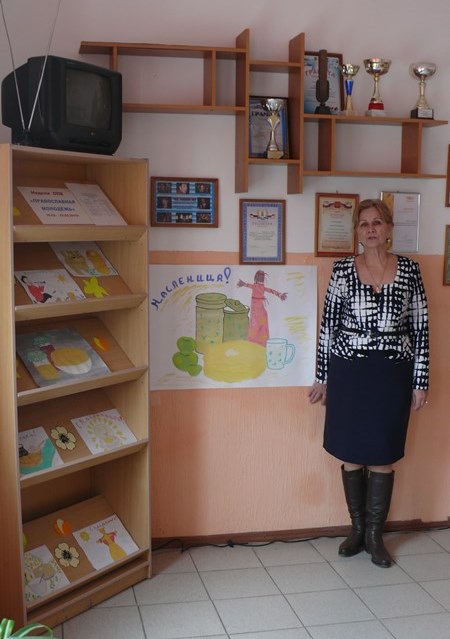 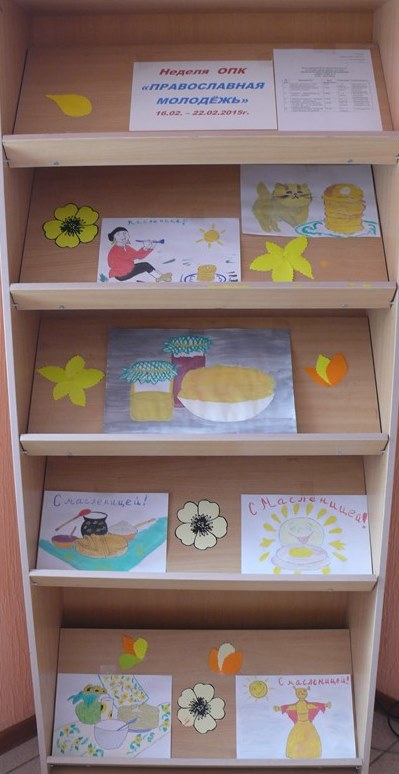 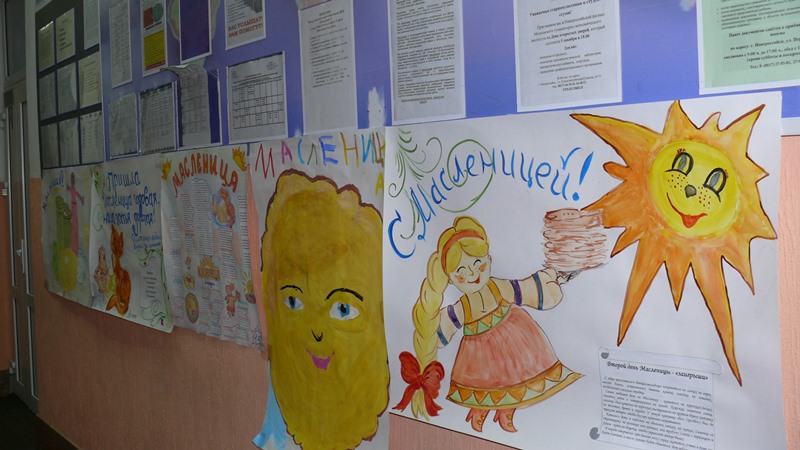 Слушаем духовную музыку «Проснись, душа!»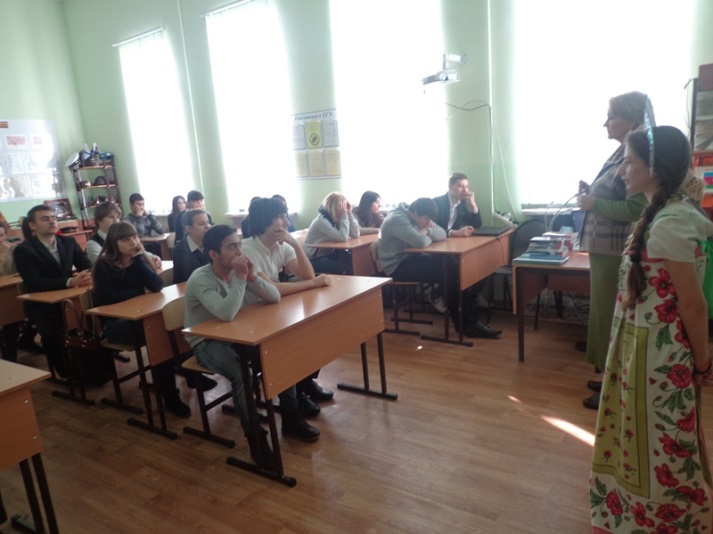 Лакомка – «Приглашаем на блины» - ярмарка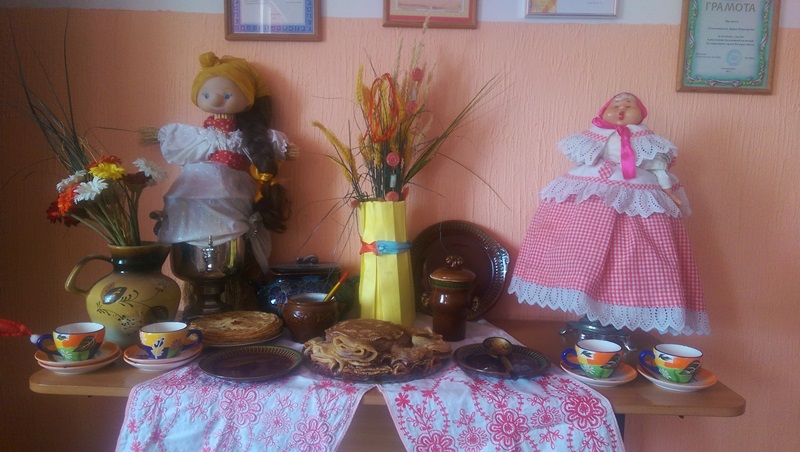 Духовные ценности в русской литературе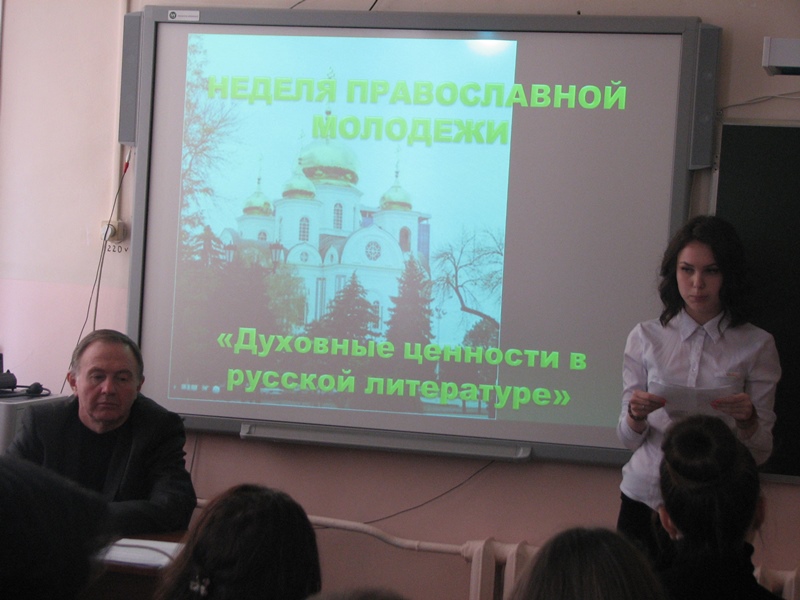 «Мужские забавы» - «Тяжело в учении – легко в бою»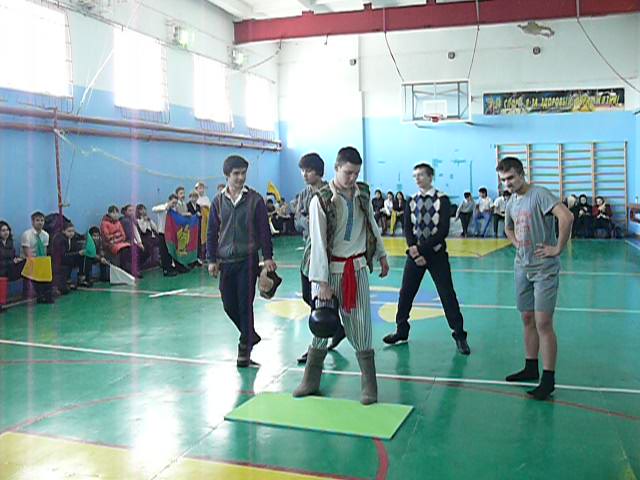 Директор МБОУ СОШ № 17                      Л.В.Коломейцева				